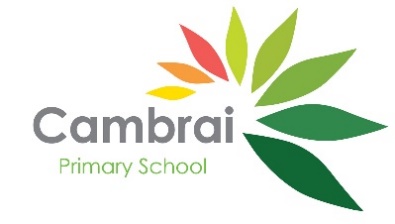 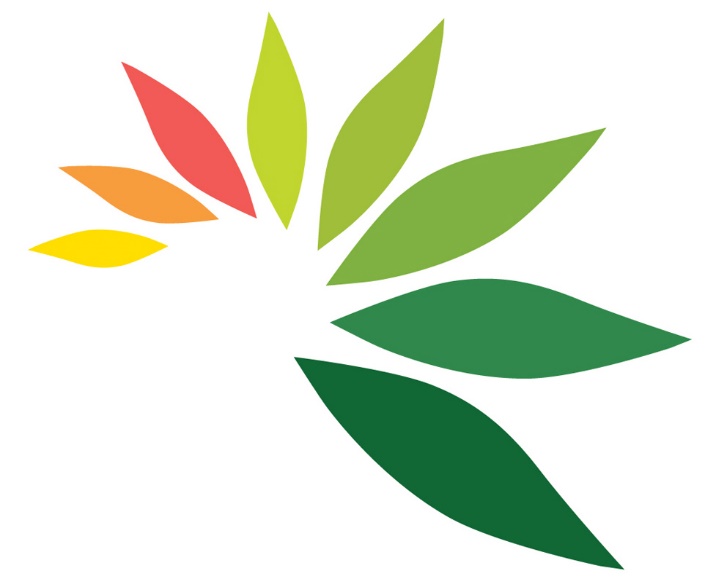 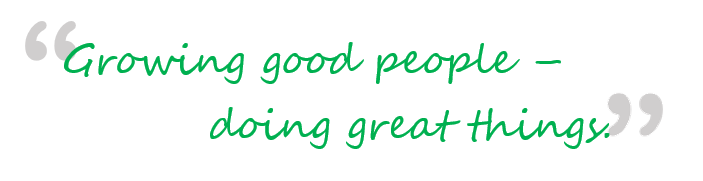 Diary Dates – Autumn Term 2022/23Dear families, Last year we promised that we would do our best to give you as much notice as possible about all of the exciting things that happen at Cambrai. As such, here is an overview of our full term. If you have any questions, please get in touch with your child’s class teacher in the first instance. October  NovemberDecember  We look forward to spending the year ahead with you! 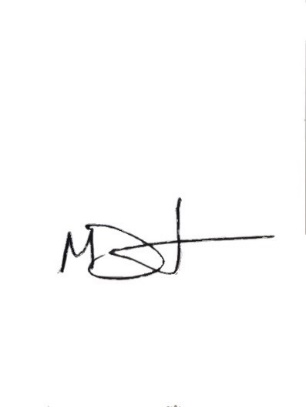 Mr. M. Dent 
Executive Headteacher
Cambrai Primary School Date / Time Classes Involved Activity Notes 4/10Some Y3 Cross Country If your child is involved, you will be contacted 5/103.30pm Reception Phonics Meeting If you can attend, please join us to hear all about how we teach your child to read. Crèche available6/10Y1,Y2,Y3 Girl’s Sport Sessions Girls’ sports activities  - please wear PE kit  18/109.30amY1Harvest Festival Y1 parents are welcome to join us for our Y1 harvest celebration in the school hall21/10Reception Halloween Stay and Play Reception parents are welcome to join us for a morning of spooky fun! Details to follow. 31/10All classes Halloween Disco4.30-530pm – come dressed up if you wish!! (Not essential though) more info to follow.Date / Time Classes Involved Activity Notes 7/11 and 8/11AllParent’s Evenings Appointments to follow – an option a parents evening to chat about how your child has settled in and to review any SEND Support plans. (Face to Face or telephone)8/11AllSTEM Day All classes will be involved in Science, Technology, Engineering and Maths activities with a local company 10/119.30amY2Y2 Class Assembly Y2 parents are welcome to join us for our Y2 work celebration in the school hall11/11AllPhoto Day A rearranged day for school photos. Younger siblings are welcome to join in from 9am.14/114.30pmAllTorch Light Treasure Hunt Join us for our annual family torchlight treasure hunt in the school grounds! Wellies and torches at the ready! 15/11Y1Y1 Visit to the Church As part of RE lessons, Y1 will visit the Garrison Church 18/119.30amY3Y3 Class Assembly Y3 parents are welcome to join us for our Y3 Children In Need launch assembly18/11AllChildren In Need Celebration and fund raising info to follow 21/11AllWorld Cup Week Activities to celebrate the opening of the World Cup. PE kits needed. Date / Time Classes Involved Activity Notes 12/12Reception (and some Y1-3)The NativityJoin us for our beautiful nativity! Reception parents and parents of Y1-Y3 readers are invited. Times TBC 13/12AMReception Community Singing Reception children will be singing in a local residential home for the elderly 13/12Reception / Year 1Christmas Party Come to school dressed to impress! 14/12
AMY2Community SingingY2 children will be singing in a local residential home for the elderly14/12Afternoon AllWhole School Trip to the Georgian Theatre – pantomime All children will join us in our annual trip to the pantomime in the most beautiful and history theatre! Details and payment info to follow.15/12 PMY2 and Y3 Christmas Party Come to school dressed to impress! 16/12All Christmas Lunch & Christmas jumper day!All children are invited to join in Christmas lunch – even if usually have packed lunch. Children can bring in small toys and wear their Christmas jumpers! (Donations to charity for Xmas jumper day) 16/12AllBreak Up For Christmas See you all on Thursday 5th January 2023! 